Charges for DBS Checks 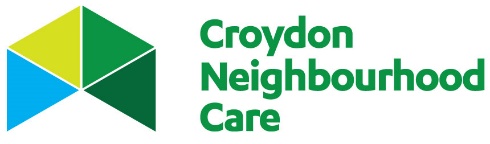 April 2019 - March 2020Please note that the processing of DBS Application forms will only start once payment has been received. If the application Form or ID documents are incorrect, a further administration charge may apply, according to your membership of CNCA. Funded Groups 2018/19Funded Groups 2019/20DBS Registration FreeFreeDBS Checks (Volunteers)£5£7DBS Checks (Staff)£49£50Form Error (Form needs to be corrected by applicant) FreeFreeCNCA Members2018/19CNCA Members2019/20DBS Registration FreeFreeDBS Checks (Volunteers)£6£8DBS Checks (Staff)£50£52Form Error (Form needs to be corrected by applicant)Free£53rd Sector2018/193rd Sector2019/20DBS Registration – one off feeFree£12DBS Checks (Volunteers)£16£18DBS Checks (Staff)£60£65Form Error (Form needs to be corrected by applicant)£5£6Private Sector2018/19Private Sector2019/20DBS Registration – one off feeFree£25DBS Checks (Volunteers)£26£30DBS Checks (Staff)£70£75Form Error (Form needs to be corrected by applicant)£7£8One Off DBS2018/19One Off DBS2019/20DBS Checks Volunteers£26£30DBS Checks (Staff)£70£75Form Error (Form needs to be corrected by applicant)£7£8